Publicado en Panamá el 17/04/2024 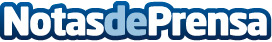 Quartier busca mejorar las regulaciones del alquiler vacacional en PanamáQuartier propone mejorar las normativas actuales del alquiler vacacional en Panamá mediante un equilibrio entre las necesidades del mercado y las regulaciones gubernamentalesDatos de contacto:Joaquin RocaQuartier Panamá+507-64728600Nota de prensa publicada en: https://www.notasdeprensa.es/quartier-busca-mejorar-las-regulaciones-del_2 Categorias: Internacional Inmobiliaria Turismo Emprendedores http://www.notasdeprensa.es